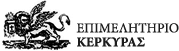 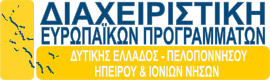 Π Ρ Ο Σ Κ Λ Η Σ ΗΤο Επιμελητήριο Κέρκυρας προσκαλεί τις Επιχειρήσεις–Μέλη του καθώς και τους ενδιαφερόμενους Επιχειρηματίες, Ελεύθερους Επαγγελματίες και Ανέργους που επιθυμούν να δραστηριοποιηθούν επιχειρηματικά, στην ενημερωτική εκδήλωση που διοργανώνει την Παρασκευή 22 Απριλίου 2016 και ώρα 18:00στην αίθουσα εκδηλώσεων «ΣΠΥΡΟΣ ΔΕΝΔΙΑΣ» του Επιμελητηρίου Κέρκυρας(Αριστοτέλους 2 και Καποδιστρίου )για την παρουσίαση των τεσσάρων νέων επενδυτικών Προγραμμάτων που προκηρύχθηκαν στο πλαίσιο του Επιχειρησιακού Προγράμματος «Ανταγωνιστικότητα, Επιχειρηματικότητα και Καινοτομία 2014-2020», τα οποία είναι "Αναβάθμιση πολύ μικρών & μικρών υφιστάμενων επιχειρήσεων με την ανάπτυξη των ικανοτήτων τους στις νέες αγορές""Ενίσχυση τουριστικών μικρομεσαίων επιχειρήσεων (ΜΜΕ) για τον εκσυγχρονισμό τους και την ποιοτική αναβάθμιση των παρεχόμενων υπηρεσιών""Νεοφυής Επιχειρηματικότητα""Ενίσχυση της αυτοαπασχόλησης πτυχιούχων τριτοβάθμιας εκπαίδευσης".

Μετά από πρόσκληση που απηύθυνε το Επιμελητήριο Κέρκυρας στην «Διαχειριστική  Ευρωπαϊκών Προγραμμάτων Δυτικής Ελλάδας, Πελοποννήσου, Ηπείρου και Ιονίων Νήσων» και αποδεχόμενη αυτής, Στελέχη του Φορέα θα παρουσιάσουν τα προγράμματα και θα επιχειρήσουν να απαντήσουν σε τυχόν απορίες/ερωτήσεις του κοινού.
Ο Πρόεδρος του Επιμελητηρίου ΚέρκυραςΓεώργιος Π. Χονδρογιάννης